Zemkopības ministrijas iesniegtajā redakcijāPielikums
Ministru kabineta
2016. gada 19. janvāra
noteikumiem Nr. 56Projekta iesnieguma veidlapa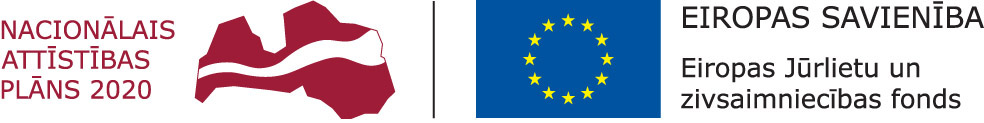 Eiropas Jūrlietu un zivsaimniecības fonds
(EJZF)Rīcības programmas zivsaimniecības attīstībai 2014.–2020. gadam
pasākums
 “Zināšanu uzlabošana jūras vides stāvokļa jomā”A. INFORMĀCIJA PAR PROJEKTUA.1. Projekta mērķis, ietverot tā atbilstības aprakstu normatīvajiem aktiem par jūras vides aizsardzību un pārvaldību, kā arī par prasībām jūras vides stāvokļa novērtējumam, laba jūras vides stāvokļa noteikšanai un jūras vides mērķu izstrādeiA.2. Projektā plānotās darbības jomas un to īstenošanai nepieciešamās attiecināmās izmaksas sadalījumā pa darbības jomas īstenošanas posmiem* Aprakstu atspoguļo pa posmiem, piemēram, indikatoru izstrāde, indikatoru aprobācija, robežvērtību noteikšana, metodes izstrāde, ietekmes izvērtēšana, paraugu ievākšana un to analīze, apsekojumu veikšana, datu vākšana, novērtēšanas sistēmu izveidošana, ekonomiskā un sociālā analīze. Atzīmē katram posmam nepieciešamās attiecināmās izmaksas. Vajadzīgo posmu skaitu nosaka atbalsta pretendents, attiecīgi pielāgojot A.2. tabulu.A.3. Projekta aprakstsA.4. Projekta īstenošanas laiks A.5. Projekta īstenošanas vietaA.6. Sasniedzamie rezultātiA.6.1. Sasniedzamie rezultāti attiecībā uz pasākumu programmai nepieciešamo zināšanu uzlabošanu par jūras vides stāvokli A.6.2. Sasniedzamie rādītāji attiecībā uz projektā plānotajām darbības jomām** Sasniedzamo rezultātu formulē atbalsta pretendents, attiecīgi pielāgojot A.6.2. tabulu. Sasniedzamā rezultāta formulējuma piemēri: izveidoto datu novērtēšanas sistēmu skaits, definēto robežvērtību skaits, veikto ekonomisko un sociālo analīžu skaits.A.7. Projekta kopējās un attiecināmās izmaksasA.8. Pārējās neattiecināmās izmaksasA.9. Projekta finansējumsA.10. Projekta īstenošanas riska faktori un to novēršanas iespējasA.11. Projekta ietekmes uz apkārtējo vidi aprakstsB. PAVADDOKUMENTIB.1. Iesniedzamie dokumenti:Piezīmes.1. * Iesniedzot dokumenta kopiju, atbalsta pretendents apliecina tās atbilstību oriģinālam (uz dokumenta atzīme "Kopija atbilst oriģinālam", paraksts, paraksta atšifrējums, datums).2. ** Saskaņā ar normatīvajiem aktiem par valsts un Eiropas Savienības atbalsta piešķiršanu, administrēšanu un uzraudzību lauku un zivsaimniecības attīstībai 2014.–2020. gada plānošanas periodā.Piezīme. *Dokumenta rekvizītus "datums" un "paraksts" neaizpilda, ja dokuments ir sagatavots atbilstoši normatīvajiem aktiem par elektronisko dokumentu noformēšanu.PretendentsKlienta numursAdrese korespondencei (adrese, pasta indekss)Projekta īstenošanas vieta (adrese)Projekta vadītājsKontakttālrunis, e-pastsProjekta nosaukumsProjekta Nr.Darbības joma saskaņā ar normatīvajiem aktiem par jūras vides aizsardzību un pārvaldību, kā arī par prasībām jūras vides stāvokļa novērtējumam, laba jūras vides stāvokļa noteikšanai un jūras vides mērķu izstrādeiDetalizēts darbības jomas īstenošanas apraksts pa posmiem*Jaunas tehnikas, iekārtu un aprīkojuma iegāde un uzstādīšanaPētījumiDalība reģionāla un starptautiska mēroga darba grupu sanāksmē, sadarbības konferencē un seminārāInformācijas tehnoloģiju sistēmu un tīklu izveide un esošo pilnveidošana atbilstoši šo noteikumu 9.4. apakšpunktamDarbības joma saskaņā ar normatīvajiem aktiem par jūras vides aizsardzību un pārvaldību, kā arī par prasībām jūras vides stāvokļa novērtējumam, laba jūras vides stāvokļa noteikšanai un jūras vides mērķu izstrādeiDetalizēts darbības jomas īstenošanas apraksts pa posmiem*Atzīmēt katram posmam nepieciešamās attiecināmās izmaksasAtzīmēt katram posmam nepieciešamās attiecināmās izmaksasAtzīmēt katram posmam nepieciešamās attiecināmās izmaksasAtzīmēt katram posmam nepieciešamās attiecināmās izmaksasBioloģiskā daudzveidība1. posms:Bioloģiskā daudzveidība2. posms:Bioloģiskā daudzveidība3. posms:Bioloģiskā daudzveidība4. posms:Svešās sugas1. posms:Svešās sugas2. posms:Svešās sugas3. posms:Svešās sugas4. posms:Komerciāli nozīmīgās zivju sugas1. posms:Komerciāli nozīmīgās zivju sugas2. posms:Komerciāli nozīmīgās zivju sugas3. posms:Komerciāli nozīmīgās zivju sugas4. posms:Barības ķēdes1. posms:Barības ķēdes2. posms:Barības ķēdes3. posms:Barības ķēdes4. posms:Eitrofikācija1. posms:Eitrofikācija2. posms:Eitrofikācija3. posms:Eitrofikācija4. posms:Jūras gultnes integritāte1. posms:Jūras gultnes integritāte2. posms:Jūras gultnes integritāte3. posms:Jūras gultnes integritāte4. posms:Hidrogrāfiskie apstākļi1. posms:Hidrogrāfiskie apstākļi2. posms:Hidrogrāfiskie apstākļi3. posms:Hidrogrāfiskie apstākļi4. posms:Piesārņojošas vielas un savienojumi1. posms:Piesārņojošas vielas un savienojumi2. posms:Piesārņojošas vielas un savienojumi3. posms:Piesārņojošas vielas un savienojumi4. posms:Piesārņojošas vielas un savienojumi pārtikā izmantojamos organismos1. posms:Piesārņojošas vielas un savienojumi pārtikā izmantojamos organismos2. posms:Piesārņojošas vielas un savienojumi pārtikā izmantojamos organismos3. posms:Piesārņojošas vielas un savienojumi pārtikā izmantojamos organismos4. posms:Jūru piesārņojošie atkritumi1. posms:Jūru piesārņojošie atkritumi2. posms:Jūru piesārņojošie atkritumi3. posms:Jūru piesārņojošie atkritumi4. posms:Enerģija, tostarp zemūdens troksnis1. posms:Enerģija, tostarp zemūdens troksnis2. posms:Enerģija, tostarp zemūdens troksnis3. posms:Enerģija, tostarp zemūdens troksnis4. posms:A.3.1. Katras A.2. tabulā atzīmētās attiecināmo izmaksu pozīcijas apraksts, norādot tās funkciju un nozīmi projektā, tostarp attiecībā uz plānoto darbības jomuA.3.2. Projekta īstenošanai nepieciešamie finanšu resursi un to pamatojumsA.3.3. Projekta īstenošanas shēma un projekta īstenošanas termiņi sadalījumā pa posmiemdatums mēnesis gads datums mēnesis gads Projekta sākuma termiņš Projekta beigu termiņš(gala maksājuma pieprasījuma iesniegšanas datums) Latvijas Republikas pilsētaNovads, pagastsIela, mājas Nr., mājas nosaukumsPasta indekssNr.p.k.Pasākumu programmā paredzētie pasākumi laba jūras vides stāvokļa panākšanai un saglabāšanai atbilstoši normatīvajiem aktiem par jūras vides aizsardzību un pārvaldībuMērvienībaSasniedzamā rādītāja vērtība gadā pēc projekta īstenošanasNr.p.k.Pasākumu programmā paredzētie pasākumi laba jūras vides stāvokļa panākšanai un saglabāšanai atbilstoši normatīvajiem aktiem par jūras vides aizsardzību un pārvaldībuMērvienība_______.gads1.Paredzētie pasākumi laba jūras vides stāvokļa panākšanai un saglabāšanaiskaitsNr.p.k.Darbības joma saskaņā ar normatīvajiem aktiem par jūras vides aizsardzību un pārvaldību, kā arī par prasībām jūras vides stāvokļa novērtējumam, laba jūras vides stāvokļa noteikšanai un jūras vides mērķu izstrādeiVeikti pētījumiIzstrādātas metodesVeikti apsekojumiCits**Nr.p.k.Darbības joma saskaņā ar normatīvajiem aktiem par jūras vides aizsardzību un pārvaldību, kā arī par prasībām jūras vides stāvokļa novērtējumam, laba jūras vides stāvokļa noteikšanai un jūras vides mērķu izstrādeiSasniedzamā rādītāja vērtība gadā pēc projekta īstenošanasSasniedzamā rādītāja vērtība gadā pēc projekta īstenošanasSasniedzamā rādītāja vērtība gadā pēc projekta īstenošanasNr.p.k.Darbības joma saskaņā ar normatīvajiem aktiem par jūras vides aizsardzību un pārvaldību, kā arī par prasībām jūras vides stāvokļa novērtējumam, laba jūras vides stāvokļa noteikšanai un jūras vides mērķu izstrādei_______.gads_______.gads_______.gads1.Bioloģiskā daudzveidība2.Svešās sugas3.Komerciāli nozīmīgās zivju sugas4.Barības ķēdes5.Eitrofikācija6.Jūras gultnes integritāte7.Hidrogrāfiskie apstākļi8.Piesārņojošas vielas un savienojumi9.Piesārņojošas vielas un savienojumi pārtikā izmantojamos organismos10.Jūru piesārņojošie atkritumi11.Enerģija, tostarp zemūdens troksnisKopējās izmaksasKopējās izmaksasKopējās izmaksasKopējās izmaksasKopējās izmaksasKopējās izmaksasAttiecināmās izmaksasAttiecināmās izmaksasAttiecināmās izmaksasAttiecināmās izmaksasIzmaksu pozīcijasNosaukums, modelis vai markaMērvienība (m2/m3/m/gab./kompl.)Vienību skaitsKopā izmaksas, euro  Kopā izmaksas, euro  Attiecināmās izmaksas, euroAtbalsta intensitāte (%)Publiskais finansējums, euroMaksājuma pieprasījuma iesniegšanas datums (dd.mm.gggg.)Izmaksu pozīcijasNosaukums, modelis vai markaMērvienība (m2/m3/m/gab./kompl.)Vienību skaitsar PVNbez PVNAttiecināmās izmaksas, euroAtbalsta intensitāte (%)Publiskais finansējums, euroMaksājuma pieprasījuma iesniegšanas datums (dd.mm.gggg.)123456789101. Jaunu pamatlīdzekļu (tehnikas, iekārtu un aprīkojuma) iegāde1. Jaunu pamatlīdzekļu (tehnikas, iekārtu un aprīkojuma) iegāde1. Jaunu pamatlīdzekļu (tehnikas, iekārtu un aprīkojuma) iegāde1. Jaunu pamatlīdzekļu (tehnikas, iekārtu un aprīkojuma) iegāde1. Jaunu pamatlīdzekļu (tehnikas, iekārtu un aprīkojuma) iegāde1. Jaunu pamatlīdzekļu (tehnikas, iekārtu un aprīkojuma) iegāde1. Jaunu pamatlīdzekļu (tehnikas, iekārtu un aprīkojuma) iegāde1. Jaunu pamatlīdzekļu (tehnikas, iekārtu un aprīkojuma) iegāde1. Jaunu pamatlīdzekļu (tehnikas, iekārtu un aprīkojuma) iegāde1. Jaunu pamatlīdzekļu (tehnikas, iekārtu un aprīkojuma) iegādeJaunu pamatlīdzekļu iegādes izmaksas, kopā Jaunu pamatlīdzekļu iegādes izmaksas, kopā Jaunu pamatlīdzekļu iegādes izmaksas, kopā Jaunu pamatlīdzekļu iegādes izmaksas, kopā 2. Pētījumu veikšanas izmaksas, tajā skaitā izmaksas, kas radušās, vācot datus un paraugus, veicot apsekojumus, izvērtēšanu un analīzi, izstrādājot metodes, izvērtējot ietekmi2. Pētījumu veikšanas izmaksas, tajā skaitā izmaksas, kas radušās, vācot datus un paraugus, veicot apsekojumus, izvērtēšanu un analīzi, izstrādājot metodes, izvērtējot ietekmi2. Pētījumu veikšanas izmaksas, tajā skaitā izmaksas, kas radušās, vācot datus un paraugus, veicot apsekojumus, izvērtēšanu un analīzi, izstrādājot metodes, izvērtējot ietekmi2. Pētījumu veikšanas izmaksas, tajā skaitā izmaksas, kas radušās, vācot datus un paraugus, veicot apsekojumus, izvērtēšanu un analīzi, izstrādājot metodes, izvērtējot ietekmi2. Pētījumu veikšanas izmaksas, tajā skaitā izmaksas, kas radušās, vācot datus un paraugus, veicot apsekojumus, izvērtēšanu un analīzi, izstrādājot metodes, izvērtējot ietekmi2. Pētījumu veikšanas izmaksas, tajā skaitā izmaksas, kas radušās, vācot datus un paraugus, veicot apsekojumus, izvērtēšanu un analīzi, izstrādājot metodes, izvērtējot ietekmi2. Pētījumu veikšanas izmaksas, tajā skaitā izmaksas, kas radušās, vācot datus un paraugus, veicot apsekojumus, izvērtēšanu un analīzi, izstrādājot metodes, izvērtējot ietekmi2. Pētījumu veikšanas izmaksas, tajā skaitā izmaksas, kas radušās, vācot datus un paraugus, veicot apsekojumus, izvērtēšanu un analīzi, izstrādājot metodes, izvērtējot ietekmi2. Pētījumu veikšanas izmaksas, tajā skaitā izmaksas, kas radušās, vācot datus un paraugus, veicot apsekojumus, izvērtēšanu un analīzi, izstrādājot metodes, izvērtējot ietekmi2. Pētījumu veikšanas izmaksas, tajā skaitā izmaksas, kas radušās, vācot datus un paraugus, veicot apsekojumus, izvērtēšanu un analīzi, izstrādājot metodes, izvērtējot ietekmiPētījumu veikšanas izmaksas, kopāPētījumu veikšanas izmaksas, kopāPētījumu veikšanas izmaksas, kopāPētījumu veikšanas izmaksas, kopā3. Izmaksas, kas saistītas ar dalību reģionāla un starptautiska mēroga darba grupu sanāksmē, sadarbības konferencē un seminārā3. Izmaksas, kas saistītas ar dalību reģionāla un starptautiska mēroga darba grupu sanāksmē, sadarbības konferencē un seminārā3. Izmaksas, kas saistītas ar dalību reģionāla un starptautiska mēroga darba grupu sanāksmē, sadarbības konferencē un seminārā3. Izmaksas, kas saistītas ar dalību reģionāla un starptautiska mēroga darba grupu sanāksmē, sadarbības konferencē un seminārā3. Izmaksas, kas saistītas ar dalību reģionāla un starptautiska mēroga darba grupu sanāksmē, sadarbības konferencē un seminārā3. Izmaksas, kas saistītas ar dalību reģionāla un starptautiska mēroga darba grupu sanāksmē, sadarbības konferencē un seminārā3. Izmaksas, kas saistītas ar dalību reģionāla un starptautiska mēroga darba grupu sanāksmē, sadarbības konferencē un seminārā3. Izmaksas, kas saistītas ar dalību reģionāla un starptautiska mēroga darba grupu sanāksmē, sadarbības konferencē un seminārā3. Izmaksas, kas saistītas ar dalību reģionāla un starptautiska mēroga darba grupu sanāksmē, sadarbības konferencē un seminārā3. Izmaksas, kas saistītas ar dalību reģionāla un starptautiska mēroga darba grupu sanāksmē, sadarbības konferencē un seminārāIzmaksas par dalību konferencēs un semināros, kopāIzmaksas par dalību konferencēs un semināros, kopāIzmaksas par dalību konferencēs un semināros, kopāIzmaksas par dalību konferencēs un semināros, kopā4. Tādu informācijas tehnoloģiju sistēmu un tīklu izveide un esošo pilnveidošana, kas nodrošina datu apkopošanu, administrēšanu, validēšanu, analīzi un apmaiņu un paraugu vākšanas metožu izstrādi4. Tādu informācijas tehnoloģiju sistēmu un tīklu izveide un esošo pilnveidošana, kas nodrošina datu apkopošanu, administrēšanu, validēšanu, analīzi un apmaiņu un paraugu vākšanas metožu izstrādi4. Tādu informācijas tehnoloģiju sistēmu un tīklu izveide un esošo pilnveidošana, kas nodrošina datu apkopošanu, administrēšanu, validēšanu, analīzi un apmaiņu un paraugu vākšanas metožu izstrādi4. Tādu informācijas tehnoloģiju sistēmu un tīklu izveide un esošo pilnveidošana, kas nodrošina datu apkopošanu, administrēšanu, validēšanu, analīzi un apmaiņu un paraugu vākšanas metožu izstrādi4. Tādu informācijas tehnoloģiju sistēmu un tīklu izveide un esošo pilnveidošana, kas nodrošina datu apkopošanu, administrēšanu, validēšanu, analīzi un apmaiņu un paraugu vākšanas metožu izstrādi4. Tādu informācijas tehnoloģiju sistēmu un tīklu izveide un esošo pilnveidošana, kas nodrošina datu apkopošanu, administrēšanu, validēšanu, analīzi un apmaiņu un paraugu vākšanas metožu izstrādi4. Tādu informācijas tehnoloģiju sistēmu un tīklu izveide un esošo pilnveidošana, kas nodrošina datu apkopošanu, administrēšanu, validēšanu, analīzi un apmaiņu un paraugu vākšanas metožu izstrādi4. Tādu informācijas tehnoloģiju sistēmu un tīklu izveide un esošo pilnveidošana, kas nodrošina datu apkopošanu, administrēšanu, validēšanu, analīzi un apmaiņu un paraugu vākšanas metožu izstrādi4. Tādu informācijas tehnoloģiju sistēmu un tīklu izveide un esošo pilnveidošana, kas nodrošina datu apkopošanu, administrēšanu, validēšanu, analīzi un apmaiņu un paraugu vākšanas metožu izstrādi4. Tādu informācijas tehnoloģiju sistēmu un tīklu izveide un esošo pilnveidošana, kas nodrošina datu apkopošanu, administrēšanu, validēšanu, analīzi un apmaiņu un paraugu vākšanas metožu izstrādiIzmaksas, kopāIzmaksas, kopāIzmaksas, kopāIzmaksas, kopā5. Vispārējās izmaksas5. Vispārējās izmaksas5. Vispārējās izmaksas5. Vispārējās izmaksas5. Vispārējās izmaksas5. Vispārējās izmaksas5. Vispārējās izmaksas5. Vispārējās izmaksas5. Vispārējās izmaksas5. Vispārējās izmaksas------Vispārējās izmaksas, kopāVispārējās izmaksas, kopāVispārējās izmaksas, kopāVispārējās izmaksas, kopāKOPĀ KOPĀ KOPĀ KOPĀ --Neattiecināmo izmaksu pozīcijasSumma, euroKOPĀProjekta kopējā summa, euroProjekta attiecināmo izmaksu summa, euroProjekta ietekmes uz apkārtējo vidi apraksts saskaņā ar Latvijas Republikas normatīvajiem aktiem par vides aizsardzībuIesniedzamie dokumenti (ja veidlapu iesniedz saskaņā ar normatīvajos aktos par elektronisko dokumentu noformēšanu noteiktajām prasībām, arī pavaddokumenti iesniedzami atbilstoši minēto normatīvo aktu prasībām)Iesniedzamie dokumenti (ja veidlapu iesniedz saskaņā ar normatīvajos aktos par elektronisko dokumentu noformēšanu noteiktajām prasībām, arī pavaddokumenti iesniedzami atbilstoši minēto normatīvo aktu prasībām)Iesniedzamie dokumenti (ja veidlapu iesniedz saskaņā ar normatīvajos aktos par elektronisko dokumentu noformēšanu noteiktajām prasībām, arī pavaddokumenti iesniedzami atbilstoši minēto normatīvo aktu prasībām)Aizpilda atbalsta pretendentsAizpilda atbalsta pretendentsAizpilda atbalsta pretendentsAizpilda atbalsta pretendentsIesniedzamie dokumenti (ja veidlapu iesniedz saskaņā ar normatīvajos aktos par elektronisko dokumentu noformēšanu noteiktajām prasībām, arī pavaddokumenti iesniedzami atbilstoši minēto normatīvo aktu prasībām)Iesniedzamie dokumenti (ja veidlapu iesniedz saskaņā ar normatīvajos aktos par elektronisko dokumentu noformēšanu noteiktajām prasībām, arī pavaddokumenti iesniedzami atbilstoši minēto normatīvo aktu prasībām)Iesniedzamie dokumenti (ja veidlapu iesniedz saskaņā ar normatīvajos aktos par elektronisko dokumentu noformēšanu noteiktajām prasībām, arī pavaddokumenti iesniedzami atbilstoši minēto normatīvo aktu prasībām)Atzīmē ar X atbilstošo atbildiAtzīmē ar X atbilstošo atbildiAtzīmē ar X atbilstošo atbildiLapu skaitsIesniedzamie dokumenti (ja veidlapu iesniedz saskaņā ar normatīvajos aktos par elektronisko dokumentu noformēšanu noteiktajām prasībām, arī pavaddokumenti iesniedzami atbilstoši minēto normatīvo aktu prasībām)Iesniedzamie dokumenti (ja veidlapu iesniedz saskaņā ar normatīvajos aktos par elektronisko dokumentu noformēšanu noteiktajām prasībām, arī pavaddokumenti iesniedzami atbilstoši minēto normatīvo aktu prasībām)Iesniedzamie dokumenti (ja veidlapu iesniedz saskaņā ar normatīvajos aktos par elektronisko dokumentu noformēšanu noteiktajām prasībām, arī pavaddokumenti iesniedzami atbilstoši minēto normatīvo aktu prasībām)JāNēNeat-tiecasLapu skaits1.Projekta iesniegumsoriģināls2.Valsts pārvaldes iestādes lēmums par piedalīšanos projektā un visu ar projekta īstenošanu saistīto saistību uzņemšanosoriģināls3.Apliecinājums, ka projekta iesniegumā plānotās attiecināmās izmaksas atbilst jūras vides aizsardzību un pārvaldību regulējošajos normatīvajos aktos noteiktajiem pienākumiem attiecībā uz pasākumu programmu laba jūras vides stāvokļa panākšanaioriģinālsIepirkuma procedūru apliecinošie dokumenti, ja ir jāpiemēro Latvijas Republikas normatīvie akti par iepirkuma procedūrām, kas piemērojamas pasūtītāja finansētiem projektiemIepirkuma procedūru apliecinošie dokumenti, ja ir jāpiemēro Latvijas Republikas normatīvie akti par iepirkuma procedūrām, kas piemērojamas pasūtītāja finansētiem projektiemIepirkuma procedūru apliecinošie dokumenti, ja ir jāpiemēro Latvijas Republikas normatīvie akti par iepirkuma procedūrām, kas piemērojamas pasūtītāja finansētiem projektiemIepirkuma procedūru apliecinošie dokumenti, ja ir jāpiemēro Latvijas Republikas normatīvie akti par iepirkuma procedūrām, kas piemērojamas pasūtītāja finansētiem projektiemIepirkuma procedūru apliecinošie dokumenti, ja ir jāpiemēro Latvijas Republikas normatīvie akti par iepirkuma procedūrām, kas piemērojamas pasūtītāja finansētiem projektiemIepirkuma procedūru apliecinošie dokumenti, ja ir jāpiemēro Latvijas Republikas normatīvie akti par iepirkuma procedūrām, kas piemērojamas pasūtītāja finansētiem projektiemIepirkuma procedūru apliecinošie dokumenti, ja ir jāpiemēro Latvijas Republikas normatīvie akti par iepirkuma procedūrām, kas piemērojamas pasūtītāja finansētiem projektiem4.Iepirkuma priekšmeta tehniskā specifikācijaoriģināls5.Visi iesniegtie piedāvājumi no iespējamajiem piegādātājiemkopija*6.Pretendenta apraksts par piedāvājumu salīdzinājumu konkrētajai iegādei, informācija par aptaujātajiem piegādātājiem, kura apliecina noteiktās cenas objektivitāti**oriģināls Citi iesniegtie dokumenti Citi iesniegtie dokumenti Citi iesniegtie dokumenti Citi iesniegtie dokumenti Citi iesniegtie dokumenti Citi iesniegtie dokumenti Citi iesniegtie dokumentiIesniegto dokumentu un lapu skaits kopā: Iesniegto dokumentu un lapu skaits kopā: Projekta iesniegums iesniegts(datums*)Atbalsta pretendents(vārds, uzvārds, paraksts*)